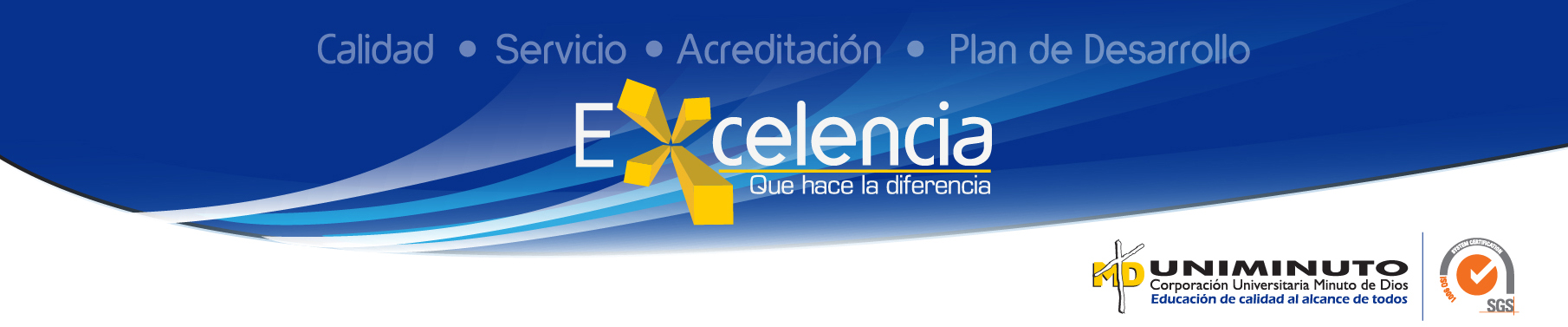 TRABAJO DE GRADOTítuloFortalecimiento del área de Cuentas Médicas de la Empresa CAFESALUD EPS S.A.S.Strengthening of the Medical Accounts area of ​​the Company CAFESALUD EPS S.A.S.AutorCarolina Valderrama Mosquera ID: 286688	PublicaciónBogotá, Corporación Universitaria Minuto de Dios- UNIMINUTO U.V.D-, 2018. 30 páginas.Unidad PatrocinanteCorporación Universitaria Minuto de Dios (UNIMINUTO), Vicerrectoría  Académica  U.V.D.Palabras ClavesCausación, Legalización, Análisis.DescripciónEl presente trabajo es el resultado de un proceso realizado bajo la opción  de práctica de “El Lugar de Trabajo” el cual mejoro  el proceso de cuentas médicas para el desarrollo de la  operatividad y agilidad en la atención a los pacientes en la empresa Cafesalud EPS SAS, esta tuvo como tres etapas la primera concernientes a la revisión de  los procesos con respecto tiempos y modos  de entrega de las legalizaciones con los prestadores con el fin de  que la información se encuentre conciliada para próximas decisiones. Seguidamente se establecieron los  procedimientos para facturas vigentes, de las cuales se requiere de autorización para proceder con la legalización de anticipos y finalmente el mejoramiento y evaluación de la capacidad del sistema que permitiese la  legalización de anticipos bajo criterios de productividad y buenos resultados.FuentesCafesalud EPS. (2010). Organigrama cafesalud EPS. Logo institucional. Bogotá D.C., Bogotá D.C.Cafesalud EPS. (01 de 01 de 2016). Cafesalud. Recuperado el 10 de Febrero de 2017, de Cafesalud: https://cafesalud.com.co/cafesalud.Cuervo, B. A., Bautista, P. A., y Tibaduisa, R. O. (2017). Manual de Ejercicios. Aplicación de las    Normas APA. Bogotá: Corporación Universitaria Minuto de Dios.Gonzalez, D. (11 de Junio de 2016). Cafesalud EPS blog. Recuperado el 21 de junio de 2017, de Cafesalud: http://cafesaludeps.blogspot.com.co/2013/06/historia.html.HeOn - Health On Line. (01 de 01 de 2016). HeOn - Health On Line. Recuperado el 03 de 03 de 2017, de HeOn - Health On Line: https://www.heon.com.co/index.php.Silva C. H. (2017). Plantilla informe final Contrato de Aprendizaje y Práctica en el lugar de trabajo.  Bogotá: Corporación Universitaria Minuto de Dios. Vargas C. (2a Ed.). (2017). Contabilidad Tributaria. Bogotá, Colombia. ECOE Ediciones.ContenidosEn este documento de práctica se encuentra dividido en tres capítulos, los principales aspectos del proceso realizado, en la función de práctica en Donde trabaja el estudiante, de la empresa CAFESALUD EPS S.A.S., durante el periodo comprendido entre los meses de mayo del año 2107 a abril del año 2018. El trabajo realizado obedece a los lineamientos e la práctica profesional que se debe cumplir a fin de completar el desarrollo de los créditos del pan de estudio que buscan que el estudiante aplique y complemente su formación como contador público.En el primer capítulo se describe mediante la herramienta matriz DOFA el análisis  sobre la experiencia personal en lugar de trabajo para después explicar las herramientas y los recursos utilizados en el desarrollo de la práctica, se especifican algunos datos del jefe inmediato, las funciones y compromisos establecidos, los cuales son coherentes con el plan de trabajo, su objetivo y una relación semanal de las actividades realizadas junto con los resultados de estas que obedecen para el caso al fortalecimiento del área de cuentas médicas.En el segundo capítulo se enuncian los resultados de la práctica profesional, se presentan las actividades programadas y se sustenta un especial análisis sobre la relación teórica-práctica en la aplicación del proyecto, finaliza el capítulo del informe  evaluando lo ejecutado con los beneficios elaborados en la práctica en Donde trabaja el estudiante.En el tercer capítulo se desarrolla la evaluación general de la práctica, se muestran los resultados alcanzados a nivel laboral, al igual que los beneficios conseguidos para el perfil profesional del practicante, una vez terminadas las prácticas profesionales se entrega el informe con la presentación de conclusiones y recomendaciones generales para la empresa CAFESALUD EPS S.A.S., y LA UNIVERSIDAD MINUTO DE DIOS.Conclusiones Para concluir, en la práctica profesional donde trabaja el estudiante, fue de gran acompañamiento en los inicios de procesos empresariales, basados en la carrera profesional, en el cual se aclararon incertidumbres de los conocimientos adquiridos, por cada uno de los docentes y sobre todo como se verán el llevarlos a cabo según sea el caso. Adicionalmente, en la asignatura práctica profesional I, el paso a realizar fue, solicitar el favor de realizar prácticas en el lugar de trabajo, en la siguiente práctica profesional II, se logró llevar a cabo el 90% de las actividades planteadas y por último en la práctica profesional III, se realizó la recopilación enriquecedora de las dos practicas anteriormente nombradas, así mismo, la importancia que fue el paso de las prácticas profesionales donde trabaja el estudiante para cada uno de los futuros contadores públicos.